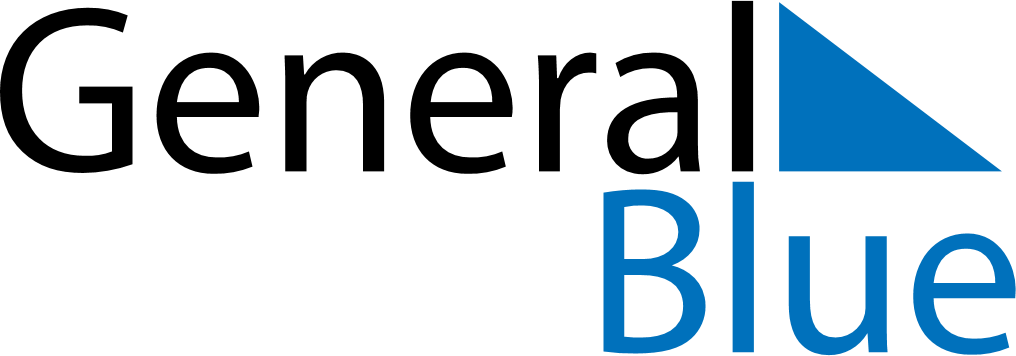 Weekly CalendarJune 21, 2021 - June 27, 2021Weekly CalendarJune 21, 2021 - June 27, 2021Weekly CalendarJune 21, 2021 - June 27, 2021Weekly CalendarJune 21, 2021 - June 27, 2021Weekly CalendarJune 21, 2021 - June 27, 2021Weekly CalendarJune 21, 2021 - June 27, 2021MONDAYJun 21TUESDAYJun 22TUESDAYJun 22WEDNESDAYJun 23THURSDAYJun 24FRIDAYJun 25SATURDAYJun 26SUNDAYJun 27